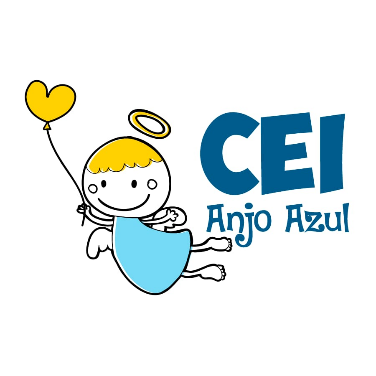 CENTRO DE EDUCAÇÃO INFANTIL ANJO AZULRua 31 de Março/nº 1508Lacerdópolis – SCCEP: 89660 000 Fone: (49) 3552 0279E mail: ceianjoazullacerdopolis@gmail.comBlog: www.ceianjoazul.blogspot.com PRÉ II FIQUEM EM CASA...APROVEITEM SEU TEMPO, ESTUDEM E BRINQUEMSUGESTÕES DE EXPERIÊNCIAS DE APRENDIZAGEMOBS: Os pais que quiserem, podem postar em suas redes sociais as crianças realizando as atividades/experiências. São experiências de aprendizagens que poderão ser repetidas durante o período. Aproveite cada momento com seus filhos. “Família e escola: uma parceria de sucesso!”Leitura do livro: Dona Galinha e o Ovo de Páscoa. Link:https://pt.slideshare.net/erikavecci1/livrinho-dona-galinha-e-o-ovo-de-pscoaBrincadeira: Coelhinho sai da Toca.Decorar ovos cozidos: utilize o que você tem em casa: canetinha, lápis de cor, guache... Brincadeira: Equilibrando ovo na colher ou Corrida do ovo.Sugestões de receitas: PIM PIM ou Amendoim Paulista, Bolo de cenoura, Omelete com cenoura, Docinhos de cenoura.Explore com as crianças os ingredientes utilizados na receita.Converse com a criança sobre o verdadeiro significado da Páscoa.Confeccione um coelho utilizando Rolos de papel higiênico. 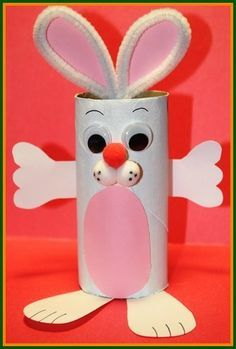 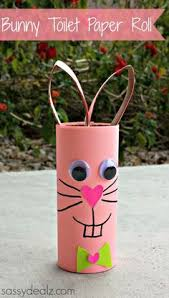 Cante a música Coelhinho da Páscoa quantas vezes forem necessárias.Deixe a criança escrever do seu jeitinho uma palavra para cada letra da palavra: COELHO. Em seguida represente com desenho.